PROBLEMATIKA HUKUM DALAM EKSEKUSI JAMINAN FIDUSIA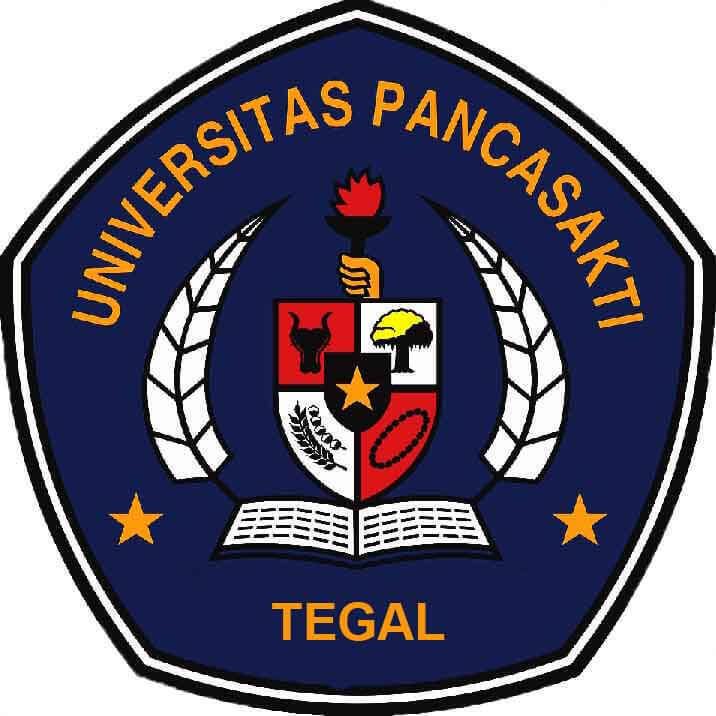 SKRIPSIDiajukan untuk Memenuhi Tugas dan Melengkapi Syarat Guna Memperoleh Gelar Sarjana Strata 1 dalam Ilmu HukumOleh:MUHAMMAD JABAR ALFIANNPM 5118500177FAKULTAS HUKUMUNIVERSITAS PANCASAKTI TEGAL2022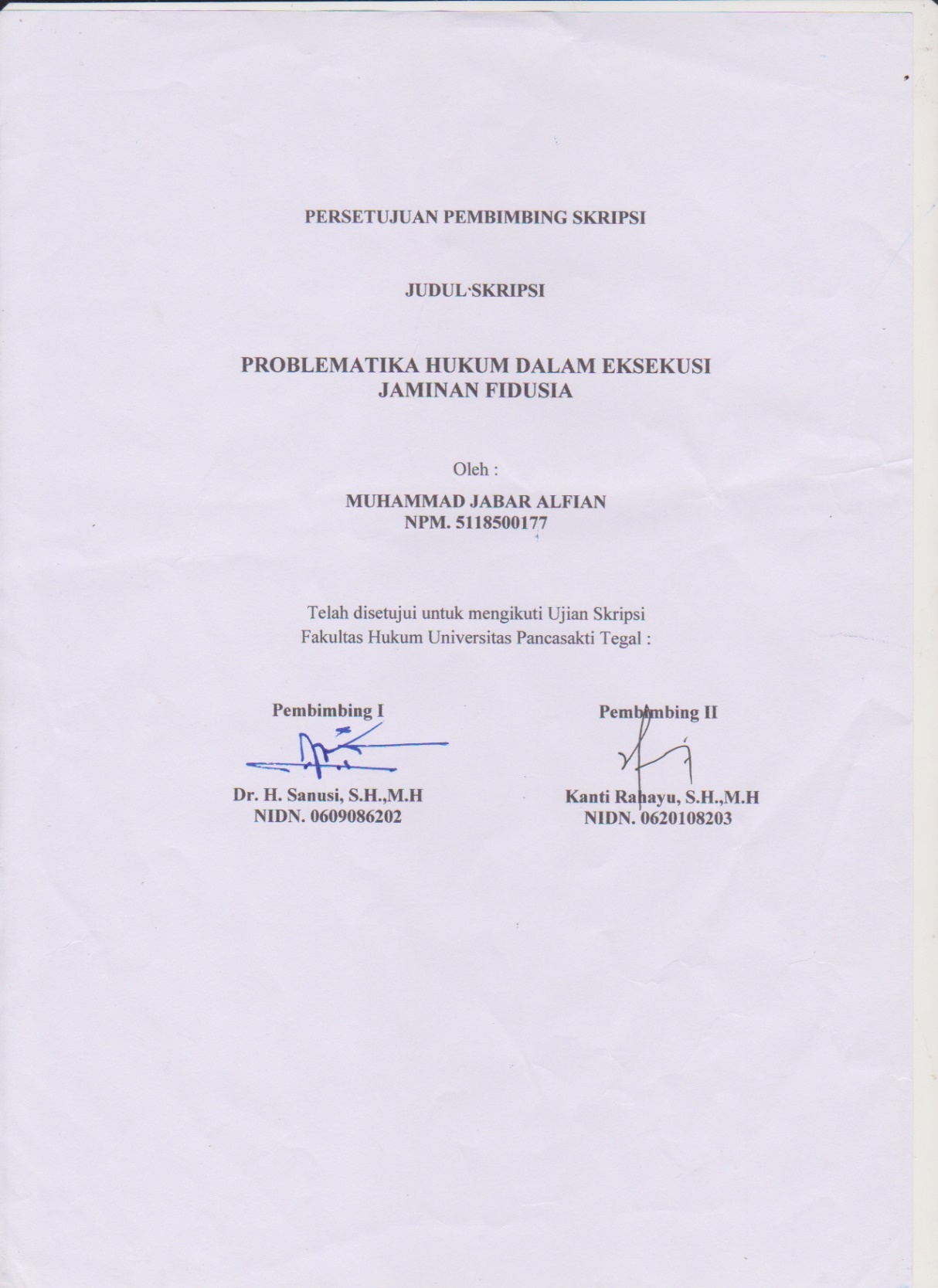 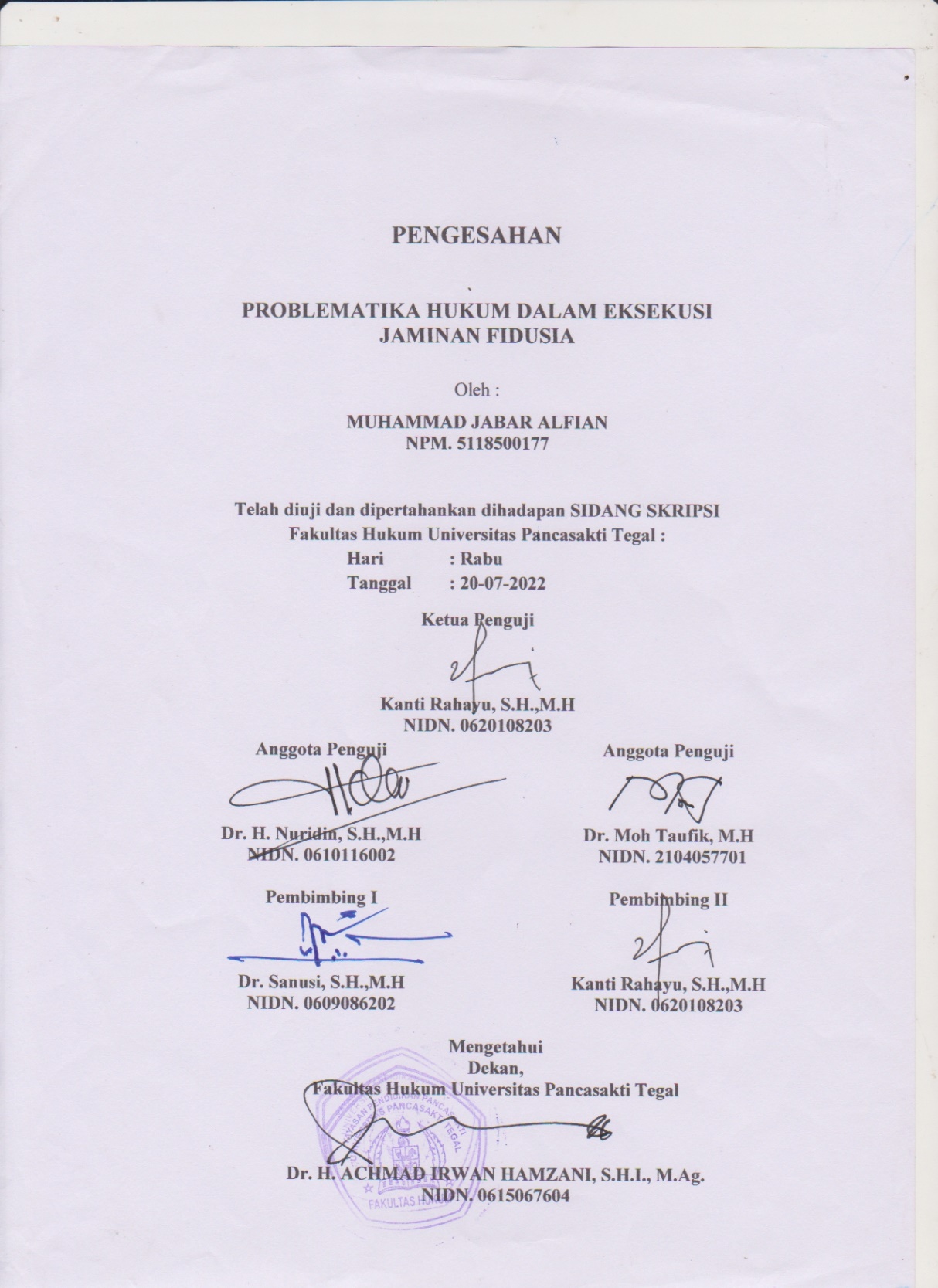 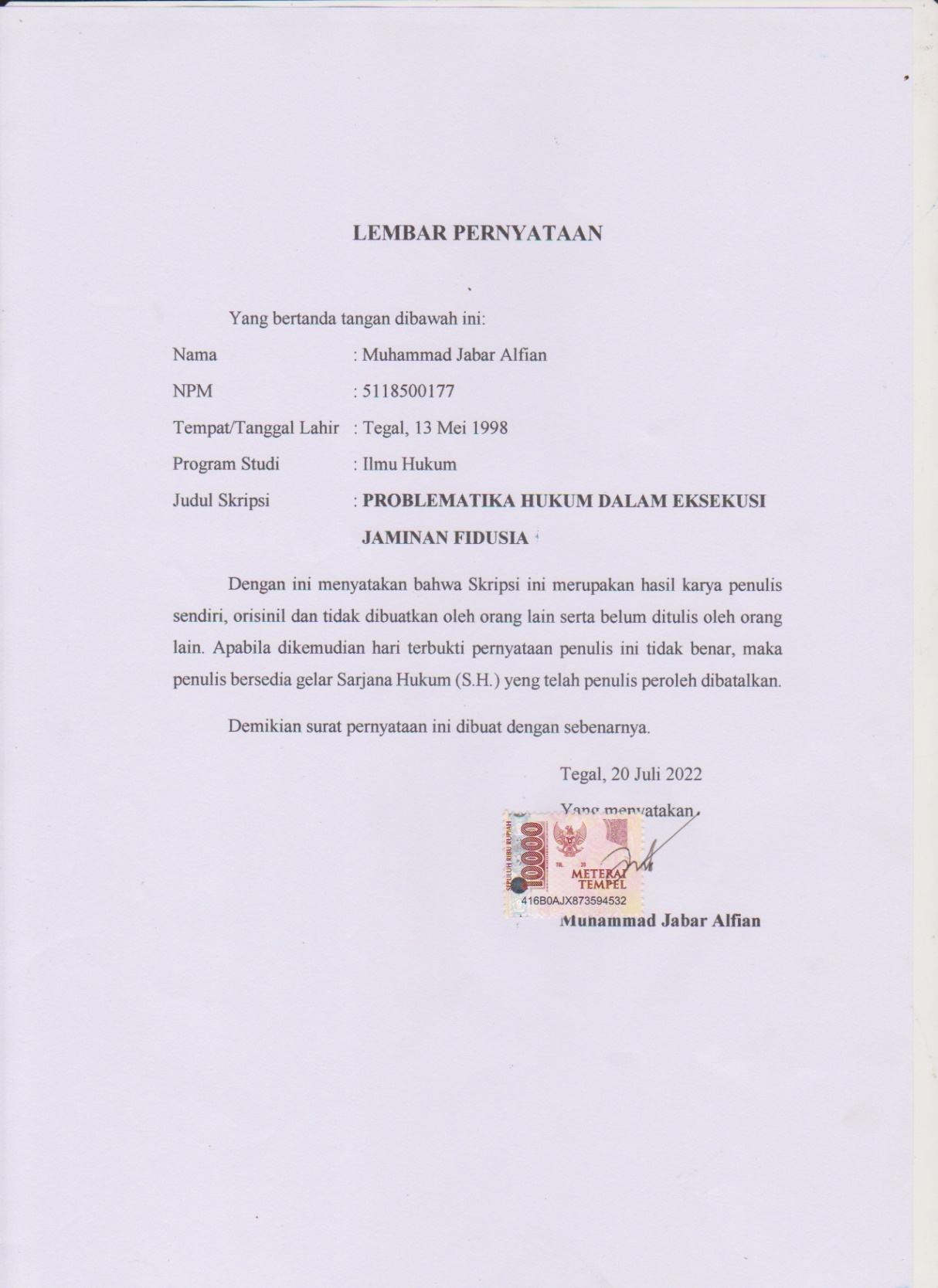 Abstrak	Setiap negara di tuntut aktif dalam mengembangkan potensi yang dimilikinya, begitu juga negara Indonesia berkembang sangat cepat, wirausaha banyak bermunculan seperti Perusahaan Pembiayaan untuk membantu para wirausaha dalam menawarkan berbagai fasillitas yang menunjang kemajuan bisnis salah satunya yaitu jaminan fidusia.	Penelitian ini bertujuan (1) Untuk mengkaji pengaturan eksekusi dalam hukum positif di Indonesia. (2) Untuk mengkaji problematika hukum dalam eksekusi Jaminan Fidusia.	Jenis penelitian ini yakni kepustakaan (library reseach), pendekatan dalam penelitian ini berupa metode pendekatan penelitian yuridis-normatif, teknik pengumpulan data dalam penelitian ini menggunakan teknik pengumpulan dan pengolahan data kepustakaan serta teknik pengumpulan data  dengan metode silogisme yang mengunakan pola pikir deduktif dengan menggunakan teknik analisis data kualitatif.	Hasil penelitian ini menunjukan bahwa eksekusi jaminan fidusia bisa dilakukan secara langsung oleh kreditur apabila debitur tersebut dengan sukarela menyerahkan barang yang di jadikan jaminan dalam perjanjian fidusia, sedangkan apabila debitur keberatan menyerahkan barang jaminan dan kesepakatan wansprestasi tidak di capai maka jalur yang di tempuh bisa melalui pengadilan negeri.	Berdasarkan hasil penelitian ini diharapkan akan menjadi bahan informasi dan masukan bagi mahasiswa, akademisi, praktisi, dan semua pihak yang membutuhkan di lingkungan Fakultas Hukum Universitas Pancasakti Tegal.Kata Kunci : Pengaturan, Eksekusi, Objek Jaminan Fidusia.AbstractEvery country is required to be active in developing its potential, as well as Indonesia is developing very quickly, many entrepreneurs have sprung up such as financing companies to assist entrepreneurs in offering various facilities that support business progress, one of which is fiduciary guaranteesThis study aims (1) to examine the regulation of execution in positive law in Indonesia. (2) To examine legal problems in the execution of Fiduciary Guarantees.This type of research is library research, the approach in this research is a juridical-normative research method, the data collection technique in this study uses library data collection and processing techniques and data collection techniques with the syllogism method that uses a deductive mindset using techniques qualitative data analysis.The results of this study indicate that the execution of a fiduciary guarantee can be carried out directly by the creditor if the debtor voluntarily surrenders the goods that are used as collateral in the fiduciary agreement, whereas if the debtor object to submitting the collateral and the default agreement is not achieved, the path taken can be through the courts. country.Based on the results of this research, it is hoped that it will become information and input for students, academics, practitioners, and all parties in need in the Faculty of Law, Pancasakti University, Tegal.Keywords: Arrangement, Execution, Fiduciary Guarantee Object.PERSEMBAHAN	Dengan rasa syukur yang mendalam, dengan telah diselesaikanya Skripsi ini Penulis persembahkan kepada:Bapak dan ibuku tercinta.Segenap citivas akademika kampus Universitas Pancasakti Tegal.Teman-teman Penulis baik seangkatan, adik kelas, kakak kelas pada Fakultas Hukum, maupun Fakultas dan Universitas lain yang telah memberi masukan, semangat dan arahan hingga akhirnya terselesaikan Skripsi ini.MOTO“Ilmu itu lebih baik dari pada kekayaan, karena kekayaan harus dijaga, sedangkan ilmu menjaga kamu”.(Sayyidina Ali bin Abi Thalib)“ Nasihatilah dirimu terlebih dahulu barulah kemudian menasihati orang lain. Kamu harus lebih memperhatikan nasib dirimu. Janganlah kamu menoleh pada orang lain sedangkan dalam dirimu masih ada sesuatu yang harus diperbaiki.”(syeikh Abdul Qodir Al-Jailani)Sesuatu yang dilakukan dengan disiplin dan punya prinsip akan membuahkan hasil yang maksimal.KATA PENGANTAR	Dengan mengucapkan syukur kehadirat Allah SWT., Alamdulillah penyusunan Skripsi ini dapat selesai. Dengan Skripsi ini pula penulis dapat menyelesainkan studi di Program Studi Ilmu Hukum Fakultas Hukum Universitas Pancasakti Tegal. Shalawat dan salam penulis sampaikan kepada Rasulullah saw, yang membawa rahmat sekalian alam.	Penyusunan Skripsi ini tidak lepas dari bantuan dan dorongan berbagai pihak yang kepadanya patut diucapkan terima kasih. Ucapan terima kasih penulis sampaikan kepada: Dr. Taufiqullah MHum, selaku Rektor Universitas Pancasakti Tegal.Dr. H. Achmad Irwan Hamzani, S.H.I., M.Ag., selaku Dekan Fakultas Hukum Universitas Pancasakti Tegal.Kanti Rahayu, S.H.,M.H., selaku wakil dekan I Fakultas Hukum Universitas Pancasakti Tegal.Imam Asmarudin, S.H.,M.H., selaku wakil dekan II Fakultas Hukum Universitas Pancasakti Tegal.H. Toni Haryadi, S.H.,M.H., selaku wakil dekan III Fakultas Hukum Universitas Pancasakti Tegal.Muhammad Wildan, S.H.,M.H., selaku sekertaris Program Studi Ilmu Hukum Fakultas Hukum Universitas Pancasakti Tegal.Dr. H. Sanusi, S.H.,M.H. selaku dosen pembimbing I, Kanti Rahayu, S.H.,M.H. selaku dosen pembimbing II yang telah berkenan memberikan bimbingan dan arahan pada penulis dalam penyusunan skripsi ini.Segenap dosen Fakultas Hukum Universitas Pancasakti Tegal, seperti: 	Pak Imawan, Pak Fajar, Pak Edi, Pak Nuridin, Pak Khamim, Pak Rizki, Pak Erwin, Bu Soesi, Bu Suci, Bu Hamidah, Bu tyas, Bu Evy, Bu Fajar, yang telah memberikan bekal ilmu pengetahuan pada penulis sehingga bisa menyelesaikan studi Strata 1. Mudah-mudahan mendapat balasan dari Allah SWT. Sebagai amal shalih.Segenap pegawai administrasi/karyawan Universitas Pancasakti Tegal khususnya di Fakultas Hukum yang telah memberikan layanan akademik dengan sabar dan ramah.Bapak ibuku, serta saudara-saudaraku yang memberikan dorongan moriil pada penulis dalam menempuh studi.Kawan-kawan penulis, dan semua pihak yang memberikan motivasi dalam menempuh studi maupun dalam penyusunan skripsi ini yang tidak dapat disebutkan satu-persatu.	Semoga Allah SWT. membalas semua amal kebaikan mereka dengan balasan yang lebih dari meraka berikan kepada penulis. Akhirnya hanya kepada Allah SWT. penulis berharap semoga skripsi ini dapat bermanfaat bagi penulis khususnya, dan bagi pembaca umumnya.Tegal, 20 Juli 2022


Muhammad Jabar AlfianDAFTAR ISIHALAMAN JUDUL	 iHALAMAN PERSETUJUAN	 iiHALAMAN PENGESAHAN	 iiiHALAMAN PERNYATAAN	 ivABSTRAK	 vPERSEMBAHAN	 viiMOTO	 viiiKATA PENGANTAR	 ixDAFTAR ISI	 xiBAB I PENDAHULUANLatar Belakang Masalah	 1Rumusan Masalah	 9Tujuan Penelitian	 9Manfaat Penelitian	 10Tinjauan Pustaka	 10Metode Penelitian	 14Sistematika Penulisan	 18BAB II TINJAUAN PUSTAKAJaminan dalam Hukum PerdataPengertian Jaminan	 19Jenis-jenis Jaminan	 21Prinsip Hukum Jaminan	 24Jaminan FidusiaPengertian Jaminan Fidusia	 25Unsur-unsur Jaminan Fidusia	 27Asas-asas Hukum Jaminan Fidusia	 27Subjek dan objek dalam Jaminan Fidusia	 29Sifat Jaminan Fidusia	 31Pendaftaran Jaminan Fidusia	 32Proses terjadinya Jaminan Fidusia	 34Eksekusi Pengertian Eksekusi	 35Dasar hukum eksekusi Jaminan Fidusia	 36Asas-asas eksekusi Jaminan Fidusa	 37Macam-macam eksekusi	 44Eksekusi jaminan fidusia	 47Ketentuan pidana pada eksekusi jaminan fidusia	 49Kendala-kendala dalam eksekusi jaminan fidusia	 51BAB III HASIL PENELITIAN DAN PEMBAHASAN  Hasil PenelitianPembahasanPengaturan eksekusi jaminan fidusia dalam hukum
positif di Indonesia	 52Problematika Hukum dalam eksekusi jaminan fidusia	 65BAB IV PENUTUPKesimpulan	 79Saran 	 80DAFAR PUSTAKA	 81LAMPIRAN